«Советы и указания Владык» – это еженедельная рассылка учений Вознесенных Владык по электронной почте. В этом файле вы найдете «Советы» с 11 января 2022 г. по 26 декабря 2022 г. Материалы расположены в хронологическом порядке снизу вверх.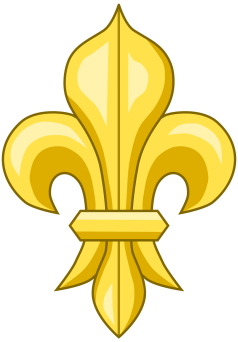 26 декабря 2022Взойдите на гору несчастий и создайте взамен ее гору счастьяВзойдите же на гору несчастий, греха, болезни и смерти – всего нереального, что вы посеяли и пожинаете. И пусть пламя Жизни, восходящий кадуцей Альфы и Омеги, вырвется из огненной сердцевины материального лжетворения, чтобы уничтожить светом Троицы гору кармических напастей. Создайте взамен вместе с прилетающими ангелами Рождества и с Духом огня Воскресения гору счастья. Вздымающееся, пылающее радужное сияние будет перестраивать энергию вашего существа, пока вы не увидите, что гора несчастий превратилась в великую пирамиду Жизни. И та великая пирамида, мои возлюбленные, является вашим собственным Холмом Вознесения – местом, приготовленным вами для воплощения Слова в Материи и в Духе.Именно на этом Холме Вознесения мы стоим в это Рождество. Для некоторых он располагается на эфирном плане, ожидая осаждения через добрые дела приверженцев воли Бога с помощью геометрии их собственного самосознания в звезде рождественского праздника. Другие увидят холм в Камелоте, названный приверженцами таинств Святого Грааля Холмом Вознесения; для них это – место для размышления над Его словами: «Я иду приготовить место вам… чтобы и вы были, где Я ЕСМЬ», место возобновления обета Ветхому Днями, который каждые сын и дочь Бога дали, когда пришли на Землю, чтобы принести мир, добрую волю, просвещение и любовь: «ГОСПОДЬ Бог Всемогущий, я выступаю во имя Твое, чтобы донести до детей Твоих на Земле послание о пути Домой, воспоминание об Альфе и Омеге и понимание восхождения в белом свете Матери с помощью Слова Твоего воплощенного. Я буду жить снова и снова, чтобы вновь зажечь сердца любовью к Тебе, о мой ГОСПОДЬ».Благословенные, пребудьте с нами в эту рождественскую пору. Медитируйте, размышляйте и активизируйте свет Святая святых внутри себя, в то время как мы собираемся вместе, чтобы освятить Звезду Его Присутствия, возрожденную в вас, о благословенные Всевышнего.(Из книги «Таинства Святого Грааля». Стр. 30.)19 декабря 2022Не забывайте отдавать призывы о суде на волю БогаХристос в вас властен бросить вызов любой лжи Лжеца где угодно и когда угодно, если вы призовете об этом во имя Христа и завершите призыв словами «да свершится это согласно святой воле Бога», чтобы не нести ответственности за практику черной магии, призывая что-то неправильное. Я о том, что вы можете оказаться в ситуации, когда у вас нет правильного представления о ком-то – когда кого-то вы ошибочно считаете злодеем, например. Поэтому призывайте Всевидящее Око выявить волю Бога и требуйте правильного действия.Если ваши веления всегда предполагают утверждение Добра, изгнание Зла и никогда не направлены против людей и если вы всегда заканчиваете свой призыв словами «во имя Бога Всемогущего да будет мой призыв приведен в соответствие с волей Божьей», тогда ваше Святое Я Христа тщательно скорректирует призыв и проследит, чтобы вы не наработали карму своими велениями. Просто помните: ваше могущественное Я ЕСМЬ Присутствие, ваше Святое Я Христа являются властью на планете. Если вам не нравится то, что происходит на земле, повелите единому Духу Великого Белого Братства связать это. Если вы видите, как действует зло, потребуйте, чтобы Иисус взял его под контроль, ибо вы – Бог в вас – являетесь властью и обладаете свободной волей повелевать во имя Господа.Когда мы читаем веления сообща и согласованно, мы воздаем указ как единое целое, воздействуя на все тело планеты. Сегодня, прямо сейчас мы – самая мощная группа на земле, ибо у нас есть Владыки. А знаете ли вы, что означает, когда вы говорите «единый Дух Великого Белого Братства»? Это означает [что вы призываете] всех, кто вознесся: каждого Архангела, каждого ангела, каждого Элохим. Все сообщество святых, все воинства небесные включаются, таким образом, в ваш призыв. Поэтому, когда вы не знаете, к кому обратиться, призывайте единый Дух Великого Белого Братства.(Из лекции Э. К. Профет, прочитанной 21 сентября 1973 г.)12 декабря 2022Не расплескивайте свои эмоциональные энергии в спорахУ нас как-то была дискуссия. Мы обсуждали проблемы группы в Вашингтоне, в которой люди конфликтовали друг с другом. Мы дали каждому рассказать свою историю. Я прочла им лекцию о самоконтроле и объяснила, как это связано. Я сказала, что первое правило поддержания порядка и Богоконтроля – никогда не перебивать другого. Как вы думаете, они друг друга перебивали? [Они делали это так часто], что я была поражена.Следующий момент – это не позволять себе повышать тон голоса и скорость речи, не говорить быстро и на высоких тонах, ибо в такой момент вы утрачиваете контроль над энергиями. [Если это произошло], вы останавливаетесь, замолкаете и начинаете говорить очень медленно на низких тонах, практически шепотом, поскольку шепот вы можете контролировать. Говоря медленно, вы в состоянии себя контролировать. Если же вы начнете говорить очень быстро, то расплескаете все свои эмоциональные энергии. Посмотрите, как спорят люди: они ускоряют речь все больше и больше, тон становится все выше и выше. Они перебивают друг друга, никто никого не слушает. Они начинают кричать друг на друга, и – бабах! – все заканчивается взрывом.Итак, базовые правила того, как быть проводником Святого Духа, дарить утешение жизни, являются именно тем, что исключает лжеквалификацию энергии. Если вы на секундочку остановитесь и поразмышляете над ними, то поймете, что они очень просты. На самом деле большинство людей не желают себя контролировать. Им хочется спорить, они находят в этом удовольствие.(Из лекции Э. К. Профет, прочитанной 25 сентября 1973 г.)7 декабря 2022Пока действие не станет физическим, возврат кармы не начнетсяВеление 0.10 «Считай до девяти» было написано Владыкой Куско, чтобы ученики могли защитить себя от приливов эмоций и всегда сохранять Богоконтроль. Я хочу научить вас этому велению. За время этого курса мы рассчитываем научиться обуздывать свой гнев, свою вспыльчивость.Веление 0.10 – вот способ обуздать гнев, ибо резкие всплески [эмоций] обходятся нам слишком дорого. Мы платим чрезмерно высокую цену в эквиваленте световой энергии, чтобы позволять себе высвобождать энергию во внезапных взрывах гнева.Все инструкции уже даны в тексте веления 0.10. Но я хочу задать его ритм. Я желаю, чтобы вы знали: «Считай до девяти» – просто чудесное веление.Вы знаете, я уже рассказывала о необходимости сосчитать до десяти, когда вы начинаете злиться. Так вот, считая до десяти, вы на самом деле ведете счет по [линиям космических] часов. Вы считаете иерархии. И когда вы произносите номер, вы по сути называете номер иерархии, что дает вам время установить связь с космическими иерархиями, прежде чем произойдет взрыв эмоций.Вот что вы должны навсегда запомнить по поводу сущности гнева: ничего не случится, если держать рот на замке. Когда вы используете чакру горла, сила изреченного Слова делает эфирные, ментальные и астральные энергии физическими. Вот где начинается карма. По-настоящему тяжелая карма создается, когда вы сделали что-то физически.Пока вы что-то обдумываете, вы еще не завершили спираль энергии. Конечно, пока вы раздумываете, вы, безусловно, можете сотворить карму негативных мыслей. Они будут выпущены в мир, но, пока действие не станет физическим, возврат кармы не начнется.Вот почему Иисус сказал Иуде: «…что делаешь, делай скорее» (Ин. 13:27). Иуда не мог начать спираль возвращения своей кармы за предательство Христа, пока не предал его физически. Он обдумывал и замышлял предательство, сговорился на тридцать сребреников, но еще не предал. Поэтому Иисус сказал: «Покончи с этим, чтобы начать извлекать урок из дурного поступка».Разве [Иисус не являет пример] бесстрастного учителя? Он наблюдает за своим учеником. Он знает, что тому предстоит выучить урок, который он не выучит, пока не совершит поступок. Итак, не совершив поступок, вы не сотворите карму. Туман не станет кристаллом. Вам известна концепция тумана и кристалла. Туман – это бесформенная энергия Бога. Она протекает сквозь [горлышко] песочных часов и кристаллизуется, когда мы, приняв эту энергию в своих владениях, используем ее. Кристаллизовать означает облечь в форму, что мы делаем через изреченное Слово.(Из лекции Э. К. Профет, прочитанной 25 сентября 1973 г.)30 ноября 2022Осуждение – форма черной магииСознание осуждения – как пелена. Это силовое поле умаления (принижения) и критики. Очень важно, чтобы вы понимали, что колдовство и черная магия практикуются против учеников Света ежедневно и ежечасно. Черная магия практикуется против вас прямо сейчас, в это самое мгновение, когда вы сидите здесь на лекции. И я хочу рассказать вам, как это происходит. Это осуждение Христа в вас. Как это воздействует на ваш ум? Воздействие проявляется в виде самопринижения (самоуничижения), самоосуждения и принятия идеи ограниченности.<...>Как вы можете распознать, что против вас практикуется черная магия (колдовство)? Каковы признаки этого? Вот они: чувство раздражения в вас, ломающиеся вещи, несчастные случаи, нервозность, раздражительность, которая может доходить до взрыва, гнев и просто общее чувство, что вы «не в своей тарелке» (чувство, что сам не свой). Вы понимаете? И я уверена, что у всех у вас бывали периоды, когда вы ощущали подобное.Но я хочу поговорить с вами сегодня о такой форме колдовства (черной магии), как осуждение. И это что-то, во что каждый из нас вовлекался в то или иное время. Важно, чтобы вы поняли, что каждый раз, когда вы критикуете, судите или осуждаете другого человека или себя самого, вы практикуете черную магию.Если вы осуждаете себя за какое-то совершенное вами неверное действие, вы практикуете черную магию против себя самого. Запомните это! Это очень важно. Вы уничтожаете себя, когда осуждаете себя. И вы уничтожаете других людей, когда осуждаете их, и однажды вы будете нести карму этого в своем физическом теле.Очень важно, чтобы, когда вы видите недостатки в людях (их ошибки, проступки), вы говорили: «Могущественное Я ЕСМЬ Присутствие, позаботься о них. Я славлю Христа и призываю их Святое Я Христа возвыситься и принять командование на себя».Вы можете видеть зло, вы можете видеть несправедливость, вы можете видеть вред, но вам надо не осуждать это проявление, а исцелить от него. Вы понимаете? Вы должны принести исцеление в ту ситуацию. Вы можете указать на зло и попросить окружить его; и вы можете знать, что это – зло, и потребовать, чтобы свет пронизал его, но вы не должны ходить с чувством осуждения, ненависти и суда в своем сердце, указывая на это зло пальцем. Вы понимаете разницу? Для этого нужно различение. Если вы действуете из центра Христосознания, вы всегда отличаете добро от зла, свет от тьмы; вы постоянно, ежечасно используете свою способность различать, но различение не подразумевает осуждение ближнего или себя самого.(Из лекции «Меч Матери Мира», прочитанной Э. К. Профет 10 апреля 1971 г. ЖМ – июль 2014 г.)23 ноября 2022Приумножайте свет. Не будьте бесполезным слугойВы не можете хранить больше света, чем способны защитить. Таков закон Великого Белого Братства. И в каждом посвящении, которое вы получаете, вы решаете, защищать ли дарованную вам Богом энергию или нет.Бог приходит и дает вам меру света, затем вы идете на ратное поле жизни: позволите ли вы отнять у вас эту меру свету, теряя бдительность и впадая в дисгармонию, из-за чего ваш воздушный шарик света сдувается?Если вы, подобно библейскому блудному сыну, получили в наследство какую-то сумму денег, растратите вы ее или приумножите? Это тоже посвящение. Деньги – не зло. От вас требуется приумножить их и раздать бедным, а не говорить: «Деньги – это зло. Я буду разбрасываться ими и проматывать. Они ничего не стоят». Нет, они стоят. Они – энергия Бога.Есть люди, которые голодают. И вы вправе получить образование и приумножать свое изобилие – не из-за жадности и ненасытности, а потому что другие бедствуют. У них меньше достижений, чем у вас, поэтому меньше света и меньше денег. Вот что означает выражение «положение обязывает». Весь имеющийся у вас свет вы должны приумножать Словом, в противном случае вы – бесполезный слуга. Но целью приумножения всегда является  любовь – бо́льшая из трех, как сказал апостол Павел. Весь смысл посвящения вот в чем: если вы хотите хранить величайший свет для планеты, то у вас должны быть величайшие средства для его защиты – нравственные, духовные и физические.Вы должны быть в состоянии сохранять мир и спокойствие. Далее вы наблюдаете за собой. Хотите большего достижения? Займитесь упражнениями, как наши дети. Они маршируют, что связано с тай-чи – равновесием альфы и омеги: левой, правой. Такая военная дисциплина призывает пламя легионов Архангела Михаила. Упражняйтесь и наблюдайте за тем, сколько света вы сохраняете, ибо количество света, которое вы сохраняете, является ключом к тому, сколько еще света вы получите от Бога. Понимаете? В этом истинный смысл посвящения. Он не в том, что я – орудие Владык – прикоснулась к вам и передала свет, а в том, сколько переданного света вы сохранили. И когда вы получили его на хранение, что вы с ним сделали? Сказали ли вы: «Почему я должен приумножать его – идти и преломлять хлеб жизни, раздавая его другим?» Если вы раздали хлеб жизни, то каждая отломленная крошка приумножается для вас и для того, кому вы ее дали. Это то, что делает человека аватаром. Вы на пути к этому. И вы можете оценивать себя.(Из лекции Э. К. Профет «Манифест Матери о договоре ОСВ-2», прочитанной 6 октября 1979 г.)17 ноября 2022Бог требует призывать суд (часть IV)Вы можете призывать суд и на свою собственную голову. Не нужно думать, что суд предназначен только для семени нечестивых. Мы все подпадаем под действие Закона, мы все подвергаемся суду. Мы торопим судный день, мы с нетерпением ожидаем его, поскольку суд над нами – это отделение света от тьмы, чтобы мы могли избрать, кому служить. Все мы должны получить опыт суда, каждый из нас. Поэтому то, что мы призываем для каждой части жизни, придет обязательно и к нам. В Писании сказано, что суд должен произойти и что через него мы познаем воскресение, ведущее к жизни вечной.К слову, когда вы читаете газету и смотрите телевизор, наблюдаете и видите известных личностей, которые изрекают слово тьмы, делая это со странным магнетизмом, вы призываете суд над этой философией, над всем семенем нечестивых и над всей ложной иерархией, стоящими за этими людьми. Вы не пытаетесь определять, является ли тот конкретный человек чадом Божьим, подвергшимся внушению определенных идей, или принадлежит к первоначальному семени нечестивых. Богу и вашему Я Христа это известно. Что важно, так это то, что вы даете Богу возможность действовать в этой октаве, дабы остановить людей, которые полны решимости уничтожить планету Земля, как они уничтожили планету Мальдек. Давайте встанем и споем песню на веление 20.07 «Они не пройдут».(Из лекции Э. К. Профет «Манифест Матери о договоре ОСВ-2», прочитанной 6 октября 1979 г.)14 ноября 2022Бог требует призывать суд (часть III)Книга Откровения не исполнится автоматически. Это пророчество, написанное для вас, написанное для сыновей и дочерей Бога и детей света как божественное руководство к последнему циклу эпохи и заключительному циклу вашего финального воплощения. И для многих из вас нынешнее воплощение может стать последним. Сен-Жермен говорит, что вы можете совершить вознесение по завершении этого воплощения, если будете следовать Учению.Таким образом, Книга Откровения – это пророчество, которому предназначено исполниться через воплощенных святых. В ней говорится, что святые делают: они побеждают Дракона кровью Агнца и словом свидетельства своего. Кровь Агнца – это свет Агнца, а свидетельство – их динамические веления. И они не возлюбили своей жизни даже до смерти. Эти дети света действительно побеждают Зверя. Это предсказано. Но они вершат труд – делают то, что сказано, претерпевая до конца. Они стоят непоколебимо, защищая свет.Есть пророческая история о том, что эти светоносцы делают в последние времена. Они не просто сидят сложа руки и ждут, когда все предсказанное исполнится, как часто бывает в наши дни из-за недопонимания пророчества.Итак, если вы видите, как люди разгуливают по планете, совершают убийства и подобные злодеяния, и, не понимая справедливости Бога, вопрошаете: «Почему Бог допускает это?» – Бог отвечает вам: «Почему вы это допускаете? Вы обладаете властью над планетой Земля. Я даровал ее вам в давние времена. И Я повелел вам плодиться и размножаться, владычествовать над Землей и наполнять Землю – наполнять ее светом, вашими детьми и вашим Богосознанием».Бог дал нам планету. Бог дал нам эволюцию. Но среди нас есть чужаки и предатели, которые вторглись и живут среди нас. И мы должны предать их Архангелам, чтобы они свершили призываемый нами суд.(Из лекции Э. К. Профет «Манифест Матери о договоре ОСВ-2», прочитанной 6 октября 1979 г.)8 ноября 2022Бог требует призывать суд (часть II)На Тайной вечере, закончив раздавать хлеб и вино, Иисус назначил апостолов быть судьями над двенадцатью коленами Израилевыми. Разве не интересно, что двенадцать апостолов были назначены Господом Иисусом Христом быть судьями над двенадцатью коленами?Написано, что Бог отдал весь суд Своему Сыну, поэтому изучающие Библию всегда представляют Сына Божьего – Иисуса Христа – как того, кто будет судьей на последнем суде. Однако Иисус, властью своего поста Сына, властью своего Сыновства, передал право судить апостолам.К слову, это относилось не только к апостолам. Любой, кто занимает пост апостола, опять же таки имеет право призывать суд. Ну а что такое пост апостола? Апостол – это тот, кто ускоренно развивается на пути ученичества, несет больший свет, чем просто ученик. Были и другие семьдесят учеников, но апостолов только двенадцать. Апостольство – это возможность, к которой вы можете стремиться. Это как разница между чела и посвященным в прошлом. Благодаря своему ускоренному развитию на стезе в прошлом, вы входите в Христосознание вместе с Иисусом и, следовательно, вместе с ним стоите, призывая суд.Я сделала паузу и сказала вам это, чтобы вы поняли: поскольку Отец возложил суд на Сына и поскольку, согласно Закону, Отец не вмешивается в дела Земли без призыва, вы обладаете потенциальной возможностью, воздав призыв, облачиться в мантию Сыновства и призывать суд, осознавая, что до тех пор, пока вы не сделаете этого, суда на Земле не будет.(Из лекции Э. К. Профет «Манифест Матери о договоре ОСВ-2», прочитанной 6 октября 1979 г.)2 ноября 2022Бог требует призывать суд (часть I)Вы берете закон, который применим к конкретной ситуации. Следовательно, вам нужно знать закон. Также вы должны понимать, что люди, не принадлежащие к Свету, находятся среди плевел и среди пшеницы. И Бог требует и предписывает, чтобы вы и я призывали над ними суд. Это не подразумевает их смерть. Это не означает, что мы просим чего-то негативного для них. Призывать суд – это все равно что быть современным Робином Гудом и говорить: «Вот здесь царит несправедливость, и я призываю Бога восстановить справедливость».Справедливость восстанавливается, когда воздается призыв о том, чтобы лжеиспользованная энергия Бога была забрана у падших, возвращена в сердце Бога в Великом Центральном Солнце для трансмутации, а затем передана Божьим детям, дабы те обладали изобильной жизнью, которой им предназначено пользоваться.Это – законный суд. Когда во имя своего могущественного Я ЕСМЬ Присутствия и Я Христа вы читаете веление «Судный зов», вы подчиняете себя воле Бога. Приговор выносят ваше Я ЕСМЬ Присутствие и ваш Христоразум, поэтому, даже если вы призвали суд ошибочно, вы никогда и никаким образом не нарушите закон, не вовлечетесь ни в колдовство, ни в черную магию, ибо вы воздаете призывы Всемогущему Богу, но исполняет их Он. Вы молитесь – и Бог делает Свою работу. Таким образом, суд вершится не через кровавые революции и войны, а через науку Слова. Вот что делают наши веления.Вы можете не сознавать, что именно это сейчас и происходит. Сегодня на Земле сила зла действительно сокращается, хотя в настоящий момент кажется, что она беспощадно свирепствует. Бог начинает забирать эту искаженную энергию на внутренних планах. Ангелы света захватывают ее – искаженную субстанцию, порожденную людьми.Для этой искаженной субстанции есть место, которое в Библии – в Книге Откровения – названо озером огненным. Озеро огненное – это силовое поле интенсивно горящего священного огня, в которое низвергаются лжетворения Лжепророка, Антихриста и всех прочих персонажей Книги Откровения. А на последнем суде в озеро огненное будут брошены и те, кто породил эти лжетворения.Они не горят в аду вечно. Священный огонь мгновенно растворяет и трансмутирует весь разлад. В этом и заключается смысл последнего суда: лжетворения никогда не смогут возродиться. Они полностью уничтожаются светом. И энергия Бога, из которой лжетворения были созданы, трансмутируется и, превратившись в чистый свет, возвращается во Вселенную, где снова становится нашим природным ресурсом.(Из лекции Э. К. Профет «Манифест Матери о договоре ОСВ-2», прочитанной 6 октября 1979 г.)25 октября 2022Материальная чаша и духовное пламяЗа последнее десятилетие многие авторы писали о тенденциях Запада к саморазрушению. По сути, существуют две основные теории, описывающие поведение американцев. Первая: американцы – это нация леммингов – бездумных существ, которые по неведомой причине массово мигрируют к морю, чтобы потонуть в нем, закончив жизнь самоубийством. Вторая: существует просчитанный план преднамеренного национального самоубийства, осуществляемый посредством добровольных или принудительных мер.Гомосексуализм ведет к саморазрушению. Любое извращенное использование жизнесилы ведет к саморазрушению, поскольку снова и снова нарушает равновесие полярности альфы и омеги в храме тела. Мужчина-гомосексуалист разрушает свою мужественность и принимает ложную женственность. Женщина-гомосексуалист разрушает свою женственность и принимает ложную мужественность. Это в полном смысле слова саморазрушительно.Можно увидеть, что в основе гомосексуализма лежат страх и неуверенность в себе. Также очевидно, что гомосексуализм является искажением великой белой сферы вечной жизни. Это – воплощение культа смерти. И вы заметите, насколько агрессивны те, кто вовлечен в культ смерти. Они очень агрессивны, бросаются на защиту себя со всей неистовостью. Эта энергия агрессивности исходит от сущностей- и демонов-одержателей. Нет гомосексуальности или лесбиянства без одержания демонами. Можно почувствовать интенсивную энергию демонов-одержателей, когда противостоишь таким людям. Она не проявляется до тех пор, пока не произойдет непосредственного столкновения, прямого вызова, но когда бросается прямой вызов, можно увидеть, как демон берет власть.В отсутствие вызова гомосексуалисты ведут себя крайне миролюбиво, кажутся совершенно безвредными: «Ну оставьте нас в покое. Мы не делаем ничего плохого. Мы никому не причиняем вреда. Мы добропорядочные граждане. Мы успешны в своей профессии и в бизнесе. У нас есть гражданские права». Это – защита права выбрать смерть таким способом.Проблема в том, что эта вибрация убивает страну, как убила города Содом и Гоморру. Подобно тому как немногие, обретшие Богосознание, могут вновь зажечь пламя жизни вечной, так немногие, пребывающие в сознании смерти, могут поддерживать преобладание этой вибрации и навлечь на страну карму за их собственное нечестивое поведение.Эти два способа поведения – две формы самоубийства (бездумное самоубийство и просчитанное, преднамеренное самоубийство) связаны друг с другом. Они по отдельности не действуют. Они имеют тенденцию взаимодействовать.Стоит рассмотреть условия, из которых названные формы самоубийства возникли в наше время. Историк Кэрролл Куигли рассказывает, что в XIX веке методы организации всего стали настолько успешными, что люди в большинстве случаев полностью потеряли ви́дение цели. Более того, оставшиеся цели были целиком сведены к примитивному уровню получения большей власти и большего богатства. Но, как указывает Куигли, постоянное приобретение власти или богатства оставляло высшую природу человека неудовлетворенной, подобно наркотику, потребность в котором возрастает по мере увеличения его употребления, при этом никоим образом окончательно не удовлетворяя потребляющего.Сегодня мы на высоком технологическом уровне, наука хорошо развита, но всё же мы еще не определили конечную цель использования технологий, если вообще когда-либо знали ее. Другими словами, технологии стали самоцелью. Вы смотрите на технологии спутниковой связи, средств массовой информации и всех имеющихся достижений, но видите, что они не служат цели распространения Богосознания, приумножения Слова и донесения высочайших идеалов и культуры до людей. Наши технологии используются теми, кто захватил их для распространения лжи, рок-музыки, хаоса и убийств, теми, кто пытается сколотить деньжат на своих скандалах по телевидению.На самом деле технологии очень мало применяются в высоких целях. Но, конечно же, мы не желаем, чтобы технологии служили для гонки вооружений – еще больше оружия, еще больше оружия. Сегодня в Америке много замечательных людей, которые встают на защиту образования и культуры на телевидении, бросают вызов крупным вещательным сетям и приходят с другими видами творческого самовыражения на телевидении.Если этот вопрос вас интересует, вы можете найти людей в своем городе, которые упорно трудятся над тем, чтобы остановить промывание мозгов нашим детям и молодежи. Это – пример массовой автоматизации, массовой организации, которые больше не являются орудием достижения реальных и важных целей жизни. А значит, наша высшая природа не удовлетворена.Система ценностей и образа жизни, сформированная в результате классического симметричного вклада христианства и средневековья, не пользовалась в XIX веке большим уважением, хотя все основы науки XIX века – человеколюбие, либерализм и вера в человеческое достоинство и свободу как раз произошли из этой старой отвергнутой системы ценностей и образа жизни.В частности, XIX век отверг классическую христианскую часть своей традиции. Таким образом, люди не перенесли в XX век сами основы наших духовных и нравственных традиций. XX век пожал то, что посеял XIX, отказавшись от своих традиций и сохранив только свои технологии. Западная цивилизация к XX веку достигла точки, когда главный вопрос заключается в том, сможет ли она выжить. Это старая история о материальной чаше и духовном пламени. У нас есть великолепная материальная чаша, но мы не смогли наполнить ее духовным пламенем, а ведь только духовное пламя может наделить чашу смыслом и долговечностью.(Из лекции Э. К. Профет «Манифест Матери о договоре ОСВ-2», прочитанной 6 октября 1979 г.)19 октября 2022Стратегия БогаСудя по всему, наши политические лидеры не помнят строгих наставлений выдающегося военного философа Сунь-цзы, который сказал: «Знай врага и знай себя, тогда и в тысяче битв ты не потерпишь поражения». 2300 лет назад Сунь-цзы написал трактат о военной стратегии, который, по мнению военного историка Б. Г. Лиддела Гарта, так никогда и не был превзойден по полноте и глубине понимания.Согласно учению Сунь-цзы, когда вы ничего не знаете о враге, но знаете себя, ваши шансы на победу или поражение равны. Если же вы не знаете ни своего врага, ни себя, то неизбежно будете разбиты в каждом сражении.Сунь-цзы утверждает: «Одержать сто побед в ста битвах – это не вершина воинского искусства. Повергнуть врага без сражения – вот вершина». Таким образом, самое важное на войне – разбить замыслы противника. <...> Далее Сунь-цзы заявляет: «Война – это великое дело для государства, область жизни и смерти, путь к выживанию или погибели. Нужно обязательно всё взвесить и обдумать [прежде чем ее начинать]».В заключение он говорил, что моральная составляющая – важнейший элемент войны. Он советовал, чтобы овладевшие искусством войны развивали Дао и соблюдали законы, а потому могли формулировать победоносную политику. Под Дао Сунь-цзы подразумевает путь гуманности и справедливости, основанный на соблюдении законов и правил страны. Таким образом, в его глазах те, кто преуспели в военном деле, должны развивать свою гуманность и справедливость и поддерживать законы и принципы, тем самым делая свое государство непобедимым.Записанные Сунь-цзы стратегии ведения войны имеют отношение к принципам защиты света от семени нечестивых, которым учат легионы Архангела Михаила. Мы читаем в Книге Откровения: «И произошла на небе война...» (12:7). Там не написано, что Архангел Михаил был разоружен*. Если Бог допустил войну на Небесах и позволил низвергнуть падших с Небес, то у нас есть предпосылка к пониманию того, что существуют высшие причины для войны. Но мы обнаруживаем, что оружие Архангела Михаила – это не то оружие, которым пользуются военные. Его оружие – это оружие света. И его истинное Дао – это тай-чи, сфера целостности, свет Альфы и Омеги.Вооруженные этим светом, вы всегда побеждаете врага – Падшего, ибо он никогда не бывает целостным. Он всегда нецелостен. Он всегда без Бога. Поэтому его игра направлена на разрушение высшей стратегии Бога, которая суть познание вами своей целостности. Таким образом, стратегия света, на которую возлагает надежду Бог и которую падшие стремятся разрушить, состоит в полном осознании Себя как целого, как тай-чи, как великой неодолимой сферы света. Такова предпосылка, исходя из которой Архангел Михаил сражался в войне.По указу Всемогущего Бога впавший в мятеж Люцифер должен был быть изгнан из октав света, где он жил с Богом в течение вечности. Он был низвергнут в сферы материи. И слово Книги Откровения гласит: «Горе живущим на земле и на море! Потому что к вам сошел дьявол в сильной ярости...» (12:12). Итак, падшие сошли вниз, воплотились и продолжили преследовать семя Жены.Когда семя Жены вновь встанет на сторону князя великого – Архангела Михаила, мы поймем, что у нас есть Защитник, предводитель в битве, а также небесные армии начиная с верного и истинного – Саната Кумары. В индийских преданиях Санат Кумара изображается великим воином. Нет ни одного аватара, который достиг Богосознания, не победив Врага. Гаутама Будда, ударив по земле, призвал все гласы и силы света, потому что сам был целостен. И благодаря этой целостности Мара был побежден.<...>Посмотрите на двенадцатую главу Книги Откровения. Чтобы сохранить Свое положение, Богу пришлось устранить того, кто противостоял Его положению, а именно Люцифера. Чтобы Архангел Михаил сохранил свое положение в Иерархии как Архангел небесный, ему пришлось низвергнуть Люцифера, бросившего ему вызов. А если бы Архангел Михаил отступил и отказался вооружиться светом и целостностью, то сегодня царствовал бы именно Люцифер. Можете себе представить? Но это правда. Абсолютная правда. Мы не так хорошо знакомы со стратегией падших, как следовало бы.Когда я начала свой духовный путь, Мория поручил мне прочитать две книги. Одна была для познания себя, другая – для познания врага. В то время он этого не сказал, но, оглядываясь назад, я вижу, что все было именно так. Первая маленькая книжка, которую я прочитала, жадно проглотила, поведала мне обо мне самой и о моих отношениях с Эль Морией больше, чем я когда-либо знала в жизни. А вторая маленькая книжка называется «Письма Баламута» Клайва Стейплза Льюиса.* Э. К. Профет читала лекцию на фоне подписания ОСВ-2 (договора об ограничении стратегических вооружений), который не поддерживала.(Из лекции Э. К. Профет «Манифест Матери о договоре ОСВ-2», прочитанной 6 октября 1979 г.)12 октября 2022Не идите на компромисс со своими моральными принципамиС точки зрения философии, важно установить предпосылку, из которой мы будем исходить в своих действиях. В этом мире есть люди, которые, столкнувшись со смертельной угрозой, пойдут на компромисс со своими моральными принципами. Полагаю, такие люди не знают, что их жизнь сокрыта с Христом в Боге. Думаю, они считают, что сами они – это храм тела. Но это все равно что думать, будто ваш автомобиль каким-то образом является вами. А потому, когда кто-то угрожает разбить ваш автомобиль, вы готовы отдать свою душу, чтобы защитить его.Когда же вы принимаете решение, что не позволите подвергнуть опасности свою душу или свое сознание, какая бы ни возникла угроза телу, тогда вы выживаете, тогда у вас максимум воли, тогда вы побеждаете.Видите ли, когда падшие теряют физическую жизнь – свои тела, для них, согласно космическому расписанию, наступает время последнего суда. Они отправляются на суд священного огня и проходят через вторую смерть, ибо их имена не записаны в Книге Жизни. Так что они как загнанный в угол зверь. Они приперты к стене и будут биться до последнего, ведь у них остался только один шанс, осталась только одна жизнь. Поэтому они готовы идти до конца. Но у детей света не так.Бог Отец и Его Сын обещают вам непрерывную эволюцию до тех пор, пока вы не победите, если только вы не продадите свою душу, встав на сторону падших, и не пожелаете пойти на страшный суд вместе с ними, защищая их дело. Грех может быть прощен, ошибки могут быть прощены, но ни при каких обстоятельствах вы не можете рассчитывать на то, что выживете, если встанете на сторону Дьявола и за него. Это означает, что вы просите о суде, который был предопределен ему от начала.Дьявол заставляет людей вставать на его сторону и защищать его единственным способом – путем внушения своих идей и промывания мозгов, заставляющих детей света позабыть, что они уже обладают вечной жизнью, нетленным существованием.Сейчас у нас есть очень важная причина беречь и физическую жизнь. Это нужно, чтобы сохранять непрерывность существования – возможность другим светоносцам воплощаться через нас, продолжать путь посвящения и исполнять цель жизни в материи. Но должны ли вы низко склониться и, став рабом Дьявола, подвергнуть опасности свой свет и моральные принципы? Сделанный Томасом Мором выбор – решение быть обезглавленным – на самом деле является окончательным избранием святости. Единственное, от чего вы когда-либо отказываетесь, – это физический храм. Ваша душа остается невредимой, и вы либо перевоплощаетесь, либо идете в октавы света для вознесения. Реальна и окончательна смерть только для тех, кто от начала посвятил себя противодействию Богу и распятию Его сыновей.(Из лекции Э. К. Профет «Манифест Матери о договоре ОСВ-2», прочитанной 6 октября 1979 г.)6 октября 2022Примите сейчас решение освободиться от болезненных записей и травмБудьте в мире и покое в Элохим, в Боге!Я пришел, чтобы забрать у вас те борения в членах, которые вы пожелаете отдать мне. Мы помещаем наше Электронное Присутствие над Матерью, ибо она не раз хотела взять вас на руки и не раз обнимала вас, чтобы забрать у вас бремя, горе, боль, замешательство и непонимание. Сейчас мы помещаем наше Электронное Присутствие над ней, чтобы мы могли впитать все это и забрать у нее и у вас то, что позволит Великий Закон и что вы отдадите.Примите решение, отдадите ли вы свои болезни, свои недостатки, свою раздробленность, свои плохие привычки и свои моментумы, что не от Света. Решите сейчас, сохраните ли вы их как костыли, как средства для манипулирования. Решите, способны ли отпустить все это и быть Богом там, где вы есть.За вашим решением может последовать соответствующий процесс, возлюбленные, но это первоначальная встреча с Элохим Миром и Алохой даст вам импульс, которого вы ждали, чтобы получить освобождение от болезненных записей и травм. Посему пойте ОМ, в то время как будете отдавать нам свое бремя. ОМ.Придите к нам все труждающиеся и обремененные, и мы успокоим вас. Мы заберем у вас смятение, страх и безрассудство. Мы пришли, чтобы принести вам разрешение [проблем] во имя Князя Мира. Продолжайте отдавать – отдавать, отдавать и отдавать, пока мы говорим с вами.Итак, возлюбленные, послание предельно ясно. Не всюду на планете царит мир, и война царит там, где ее не должно быть. Война все еще продолжается там, где ее давно следовало прекратить.Зачем нужны правительства стран, как не для сохранения жизни и мира? Многое вышло далеко за рамки дозволенного. Элохим едва могут связаться с людьми на Земле, ибо те так далеки от нормальности, что будут уничтожены, если мы приблизимся к ним. Сказанное Гаутамой верно и для нас: «Мы достигаем людей через вас, когда вы находитесь в сонастрое».Многие не понимают, что находятся вне состояния сонастроя. Какая жалость! Ищите же Бога. Стремитесь к Богу и познайте Его как Мир. Лучшее, что вы можете сделать, так это пребывать в мире, хранить мир там, где вы находитесь, и призывать нас, читать нашу мантру, воздавать призыв к Великому Солнечному Диску, чтобы он защищал чакру солнечного сплетения и посылал лучи злато-розового и лилового огня.Удалите борение в своих членах, отдайте его нам и обретите драгоценный мир через чакру венца. Когда вы обретаете просветление, вы становитесь Миром. Когда у вас его нет, вы не замечаете свое немирное состояние.Я представляю сегодня здесь всех Элохим. Все Элохим собрались здесь сегодня, даже те, чьи имена вам не известны. Мы проявлены на Земле во всех сферах и концентрируем в этом месте Свет, который предназначен для того, чтобы помочь всем эволюциям прийти к миру, бросить вызов войне и ее сторонникам, защитить мир любым способом, необходимым для предотвращения войны.Война стоит на повестке дня падших в этой и других системах миров, и они желают войны на планете Земля. Разоружение и кажущееся исчезновение мирового коммунизма нисколько не меняют этого факта.Будды являются воинами мира. Космические Христы – воины мира. Посему защита жизни должна обеспечиваться на всех уровнях. Когда жизнь во чреве не защищена, страны тоже оказываются не защищены. Это – кармическое состояние, вызванное слепотой. Это происходит из-за того, что многие скатились на низкие уровни сознания, весьма мало ценя человеческую жизнь.Человеческая жизнь бесценна! Человек – это самый низкий уровень, на который можно сойти, все еще сохраняя душу и возможность стать единым с Богом. Когда вы опускаетесь ниже уровня человека, такой возможности более нет. Поэтому знайте, возлюбленные, что многие на Земле в человеческих телах опустились до самого низкого уровня, до какого можно было опуститься, сохраняя при этом возможность. Но возможность не придет к тем, кто не пребывает в мире.Посему да станете вы защитниками, воинами мира и поймете, что пацифизм – это искажение мира! Мир – это защитное действие, присущее Шестому лучу. Мир заботится о жизни. Мир приходит и связывает тех, кто отрицает жизнь, отрицает ученика, отрицает Гуру, отрицает единство с Богом. Мир приходит туда, где претендующие на звание чела не являются таковыми и посему оказываются во тьме внешней! Настало время вам подумать, что значит связать себя обязательством с Гуру – Вознесенным Владыкой. Такой договор, возлюбленные, не нарушают. Посему позаботьтесь о том, чтобы быть в сонастрое со своим Богом и служением. Возможности не приходят вновь и вновь к тем, кто упорно не использовал их в течение многих жизней. Поэтому, возлюбленные, мы приносим вам не просто слова, а Свет, Полномочия и глубочайшую Любовь.Мы опечатываем эту сессию в силе пламени воскресения, чтобы вы могли пить его как лучи света Гелиоса и Весты.Мы все – Элохим, пришедшие из Великого Центрального Солнца и всего космоса. Мы приветствуем единый Дух Великого Белого Братства и истинных чела Слова живого, кто держит свое слово несмотря ни на что.Я приветствую вас сегодня! Пусть ваша радость в космическом пламени свободы будет полной, и да познаете вы источник этого дара радости!(Из диктовки Элохим Мира, переданной через Э. К. Профет 4 июля 1992 г.)27 сентября 2022Что такое дисгармония?Я, Бог Гармония, обращаюсь к вам и продолжаю тему, затронутую сегодня Богом Сурией в своей диктовке. Объясняю вам, ибо Я ЕСМЬ живое пламя гармонии, что всем людям на Земле требуется моя помощь.Мои легионы ангелов вызвались служить и были приняты под мое начало. Они пришли из разных систем миров, ибо видят, как много дисгармонии существует даже в клетках тела, внутри людей, в обществах, в группах, в странах, между соседями.Что такое дисгармония? Что это такое? Люди так легко готовы бросить камень, или палку, или что-то еще в ближнего за то, что было сказано им. Почему это происходит, возлюбленные?Скажу вам об одном из главных факторов: это отсутствие Божественной Матери Омеги на Земле. И люди на Земле, как дети малые, плачут и зовут свою небесную Божественную Мать, молят о заботе и питании. Но она все не приходит и не приходит, и они начинаются сердиться, однако именно они когда-то давным-давно изгнали ее с Земли. Как сказано в Каббале, когда мать изгнана с Земли, у нее нет доступа и на Небеса, ибо дисгармония ее детей не позволяет ей войти туда.Вы можете сказать, что вас учили гармонии многие века, ведь вы бесконечное количество раз слушали учение о необходимости хранить гармонию.Сама ваша жизнь и ваше здоровье зависят от вашей способности сохранять гармонию. Радостное пение атомов, молекул, клеток и органов вашего тела, сама радость Бога во всем творении – вот какую гармонию вам нужно найти. Назовите ее спокойствием, миром, если хотите, но, как бы вы ее ни назвали, возлюбленные, обретите внутреннее чувство собственной целостности, внутреннего счастья, которое черпается не из счастья других людей, а из Божьего источника, бьющего ключом внутри вас.Я приглашаю вас спеть песню, написанную для меня, – песню «Богу Гармонии». Возьмите сейчас свои книги песен и спойте ее. Я прошу вас спеть ее три раза. Во время пения примите в своем сердце твердое решение разобраться в причинах дисгармонии в вас, чтобы затем положить им конец. Понимание – это ключ к обретению гармонии. (Из диктовки Бога Гармонии, переданной через Э. К. Профет 1 июля 1995 г. )19 сентября 2022Обязательно призывайте имя Элохим ГеркулесаЭлохим Геркулес много старше греческой мифологии. Когда Бог повелел этой солнечной системе появиться, вышел указ «Да будет свет; и стал свет». Именно Геркулес призвал могущественных Элохим – Строителей Формы осадить божественный план Солнечных Логосов. Источником его великой силы является его послушание из любви к воле Бога. Он высвобождает голубую молнию защиты и свой моментум волиэнергиидействия в ответ на призывы человечества о силе и руководстве.Геркулес сообщил нам, что во многих случаях он является единственным представителем Бога – благодаря его посту среди семи Элохим, – стоящим между человечеством и его возвращающейся кармой. В 1974 году он сказал: «Где бы ни случался катаклизм, наводнение или пожар, ураган или засуха, я прошу вас призывать меня, дабы я мог вмешаться со всей великой силой, которой Бог наделил меня… Призывайте имя Геркулеса денно и нощно».Согласно закону свободной воли, Владыки, Элохим, ангелы не могут вмешиваться в дела нашего мира, если мы не просим их об этом. В 1995 году Геркулес сказал: «Никогда прежде не было диспенсации, благодаря которой чтение веления к Элохим Первого луча [веление 10.05 «О Геркулес, ты – Элохим»] позволяло бы фокусировать на Земле ленты голубого огня и белой молнии, которые буквально растворяют искаженную людьми субстанцию. Я обещаю вам, что всегда, когда вы будете делать призыв ко мне девять раз, вы обретете приумножение, какого не видели со времени моего физического присутствия на Земле. Вы можете использовать это веление, чтобы призвать Великие Отряды Победителей, работающие вместе с нашими легионами. Мы даем эту беспрецедентную диспенсацию, ибо мы – единственные, кому позволено столь физически присутствовать на Земле в это время». В 1996 году Геркулес сказал: «Призыв к нам необходим, чтобы поддерживать планету в состоянии мира… Призывайте меня ежедневно. Даже если вы будете читать веление Геркулесу всего только три раза, этого будет достаточно, возлюбленные. Но обязательно призывайте мое имя, тем самым давая мне полномочия работать на ваших уровнях».Геркулес хочет, чтобы мы сосредоточились на обращении вспять внутреннего и международного терроризма, земных изменений и всего, что противостоит Богоправлению. Делая такие призывы, вы можете визуализировать Элохим изливающими свой свет в наш мир через чашу Элохим, закрепленную над Сердцем Внутренней Обители. Визуализируйте белый огонь и голубую молнию, обращающие вспять внутренний и международный терроризм и все, что противостоит Богоправлению. Сделайте свою визуализацию как можно более конкретной. Чем точнее ваша визуализация, тем более эффективными будут веления, потому что вы направляете свет Бога, словно лазерный луч, прямо в сердцевину ситуации.Мория сообщил нам, что причина, по которой наш возлюбленный могущественный Геркулес так близок к физической октаве, заключается в том, что однажды он добровольно вызвался воплотиться на Земле: «В земной истории было время, когда планета была наводнена пришельцами с космических кораблей, когда на Земле действительно существовали исполины и боги и когда зло было столь безудержно, что сам Геркулес вызвался принять воплощение, чтобы сразиться с этими Наблюдателями и их полуживотным-получеловеческим творением. Он сошел на Землю, чтобы каждый день и час своей жизни там бросать вызов падшим.Итак, устремив сердце, и ум, и душу, и дух к одной цели, Геркулес действительно спас планету Земля в определенный исторический момент прошлого. Он сохранил Землю для вас, возлюбленные, чтобы вы могли быть здесь снова в этот час. И сейчас он благодарен вам за то, что вы решили призывать его электронное присутствие и идти по Земле не только как чела Эль Мории и Михаила, но также и в качестве чела Геркулеса и Амазонии».(Из книги «Владыки и их обители». С. 99.)8 сентября 2022Гармония. Превосходите свои добродетелиГармония – это равновесие света, солнечных центров, электронных силовых полей. Когда присутствует равновесие, есть и гармония. Когда же существует равновесие и гармония, тогда только ускорение и возможно.Вы можете обладать чудесными дарами в виде разных добродетелей. Однако зачастую отдельный жизнепоток на протяжении всей жизни или [даже] многих жизней так и не превосходит определенного уровня профессиональных достижений или некоторого уровня добродетельности. Так происходит, потому что человек, достигнув определенной черты, теряет равновесие: с ускорением вибраций ему не удается выражать свою сильную сторону так, как раньше.Возьмем, например, крутящийся волчок. Чтобы вращаться, он должен обладать определенными ускорением и равновесием. Соответственно, когда закон гармонии, действующий внутри вас, не соблюдается на должном уровне [скорость волчка падает ниже определенной], гармония больше не поддерживается [волчок утрачивает равновесие]. Вот тогда и вторгается разлад, вызывая распад на части и, в конечном итоге, саморазрушение. Стало быть, чтобы получить ключ гармонии, нужно обрести ключ ускоренного развития любви.Эта любовь проявляется как направление к Богу всех четырех рек света, текущих из Эдема в четыре сосуда четырех нижних тел. Везде, где энергия замотана в клубки заблуждений, разлада, эгоизма, ненависти – всех этих проявлений, включая тревогу, там происходит замедление Богогармонии в огненной сердцевине трехлепесткового пламени. Таким образом, когда моментум разлада становится слишком большим, волчок трехлепесткового пламени вращаться не может. Если его три лепестка отличаются по высоте, находятся в дисбалансе, то пламя не в состоянии закручиваться, а потому огонь воскресения не излучается.Итак, рассматривая людей, не способных превзойти определенные [уровни] добродетели, мы говорим о тех, кто, например, в обычных условиях может быть терпеливым, милосердным и добрым, но с возникновением в жизни стрессовых или болезненных ситуаций перестает проявлять доброту, терпение и милосердие. Дело в том, что эти добродетели получали только определенный импульс к ускорению. Они не ускорялись сильнее из-за блоков внутри четырех нижних тел.Эти блоки подобны островам тьмы в море света. Есть надежда, что это только состояния сознания. Ибо там, где сознание представляет собой море света с островами тьмы, последние можно наполнить пламенами любви, свободы и трансмутации и таким образом легко растворить. Но когда люди не заботятся о поддержании космического моря сознания [в чистом состоянии] и позволяют островам мрака, отчаяния, невежества, нераскаянных грехов все больше и больше разрастаться в сем драгоценном даре – сосуде Жизни, тогда острова становятся континентами и вскоре занимают в энергетическом поле больше времени и пространства, чем море света. И они поглощают это море. Потому-то человек и не способен продвигаться вперед, развивать какой-либо данный ему Жизнью талант, усиливать пламя творчества или доводить до конца даже простой проект.(Из диктовки Бога Гармонии, переданной через Э. К. Профет 4 мая 1980 г.)26 августа 2022Три причины страданий в жизниКогда я слышу постоянные сетования и жалобы людей на то, как ужасна их жизнь, или на то, что у них все идет не так, или на то, что никто их не любит, или на то, что они никак не могут начать поступать правильно, или на то, что они страдают, одолеваемые невзгодами, я не могу не чувствовать, что этим благословенным душам лучше бы осознать: если они испытывают такие переживания, то это означает, что они делают что-то неправильно. Поэтому, пожиная плоды неправильных поступков, они очищаются от кармы, которую создали себе либо в этой жизни, либо в прошлых воплощениях, либо же их несчастия происходят от великого служения, которое они оказывают жизни прямо сейчас. Таковы три причины.Однако никто точно не знает, какова причина, не так ли? И когда кто-то страдает от невзгод, людям довольно трудно сказать себе: «Ну, ты один из тех, кто пожинает карму прошлой жизни» или «Ты совершил вчера поступок, который привел к такой-то проблеме сегодня». Но обычно окружающие именно так и говорят. Очень немногие скажут: «О, это, должно быть, потому, что ты защитник Света!»Что ж, если вы сетуете и жалуетесь на одно или другое, я не думаю, что вы защитник Света. Люди, стоящие за Свет, никогда не будут сетовать и жаловаться на невзгоды. Таков ключ, которым вы можете пользоваться, чтобы определить, пожинаете ли вы карму прошлого, настоящего или испытываете проблемы из-за великого служения. Вот критерии: вы ноете из-за происходящего? Жалуетесь? Перекладываете бремя ответственности на кого угодно другого и чувствуете такую жалость к себе, что едва не плачете?(Из лекции Марка Л. Профета «Антахкарана – паутина жизни», прочитанной 12 октября 1968 г.)8 августа 2022Не теряйте попусту часы и драгоценные мгновения, дарованные вам Богом для обретения победыПреисполнись победой Христа, человечество, и приготовься к священному празднованию – [к приходу] огня воскресения! Приготовься передать этому веку указ Победы, закон Победы, любовь Победы!Вот, книга жизни раскрыта в день сей! Вот, имена святых записаны [в ней]. Вот, они благословлены и освящены в круге огня. Умолкни, перестань и знай, что Я ЕСМЬ Бог. Не устрашайтесь, когда на вас обрушивается нереальность мира, ибо только в этом случае вы выстоите и узрите реальность Царства Божьего. Все прочее – преходяще, хотя и в преходящем царстве есть возможность победить и достичь успеха.Не теряйте попусту часы и драгоценные мгновения, дарованные вам Богом для [обретения] победы, самоовладения и Богоконтроля. В конце концов, когда песчинки в песочных часах иссякнут и вы окажетесь лицом к лицу с представителями космического правосудия, значение будут иметь только ваши успехи в Богомастерстве, в посвящениях, в достижениях, в любви к ближним. Твердо запомните слова Христа: «…то, что вы сделали одному из наименьших Моих братьев, вы сделали Мне».(Из диктовки Могущественного Победы, переданной через Э. К. Профет 3 марта 1974 г.)1 августа 2022Различие между возвращением кармы и особым наказанием, призванным произвести лучшие плодыОдно из самых неблагоприятных условий в современном мире – это состояние некоторых «духовно мыслящих» людей (и я произношу это с долей иронии), которые, кажется, чувствуют, что Бог склонен карать человечество за всевозможные грехи, которые оно творит. Благословенные, человечество достаточно само наказывает себя, признавая свои ошибки и получая воздаяние за эти ошибки в самом себе; и люди достаточно наказаны действием кармы, которую они сотворили и выслали в мир и которая является зарядом искаженной энергии, всегда возвращающимся в их мир и к их собственному порогу для переквалификации и искупления. Для чего же тогда Самому Богу стремиться еще больше карать их и пригибать их головы к земле скорбью?Милостивые друзья, любое так называемое наказание, которое суть воздаяние от Бога, призвано улучшить человечество и возвысить Духа в человеке, чтобы люди могли понять, как действует закон и что существует фундаментальное различие между возвращением кармы за поступки человека и особым наказанием, которое дается для того, чтобы произвести лучшие плоды, подобно тому, как садовник подрезает дерево.Итак, осознайте, что все ограничения, которые Бог на самом деле произвел по космическому указу, являются результатом того, что божественный закон «подрезает» (уменьшает, ограничивает) деятельность человечества. Это нужно для того, чтобы в своем ограниченном состоянии (которое совершенно не похоже на известную им некогда свободу) люди почувствовали это ограничение и, пострадав от такого удара, устремились к избавлению и освобождению от него, следуя по пути преодоления и принимая на себя бо́льшие космические обязанности. Эти космические обязанности Всеобщий Господь желает возложить на всех, кто примет их и кто услышит Его глас и поймет цели жизни и причины, по которым люди помещены на планетарное тело: выражать милость Всемогущего Бога действиями и воспроизводить эталонный план здесь, внизу, как он есть Вверху.(Из диктовки Элохим Арктура и Виктории, переданной через Марка Л. Профета 15 января 1967 г.)25 июля 2022Будьте хранителями Пламени, а не смотрителями зверинцаЯ ЕСМЬ мир живого меча. Если какой-либо компонент меньшей идентичности будет поставлен выше пути достижения Христосознания, то вы недостойны сидеть, стоять или лежать в присутствии Элохим. Слова Иисуса Христа – это слова Элохим Мира, которые он выучил в бытность учеником Мира задолго до воплощения Князем Мира – нашим представителем для вас и еще раз для вас. Он наставлял своих учеников, что их человеческое осознавание себя отцом или матерью нельзя ставить выше живого присутствия Христа; что их осознавание себя сыном или дочерью не должно вытеснять осознавание себя Христом; что потерять (lose) жизнь – значит обрести ее. Освободите же (loose) свою жизнь для Бога! Что пользы цепляться за эту жизнь? Пусть она отправится в пламя. Пусть она будет переработана. Будьте экологами современности, которые понимают, что «переработка» Материи приведет к победе.Да, врагами человеку станут домашние его – жильцы в доме его сознания. Кому вы позволили вселиться в свое сознание? Что за падших и чужаков я вижу? Что за творения плотского ума я наблюдаю? Вы создали свой собственный зверинец и сделались смотрителем зверинца, а не хранителем пламени Мира. Таким образом, вы охраняете животных своего сознания, сотворенных собственными же руками. Вы создали их из своей жадности, невежества, озабоченности собой и мести. Вы держите их всех вокруг себя. Вы говорите, что они – знаки вашего зодиака. Действительно, так оно и есть. Они вращаются, словно спутники, вокруг вашего мира. Жалкий космос вы создали. Действительно жалкий. Разве вы бы не предпочли, чтобы вокруг центра вашего сердца вращались Элохим, ибо вы стали Христом?Есть цена, которую нужно заплатить. Всегда есть цена. Как говорится, вы получаете то, за что платите. За Богосознание же, которое вы получаете только через Элохим, только благодаря Элохим, вы платите грошами человеческого творения – [животными] формами своего зверинца. Заплатите – с молитвой возложите на алтарь угодную Господу жертву, и пусть восходящий от жертвоприношения дым возвестит, что вы расплатились сполна и Бог ублаготворен.(Из диктовки Элохим Мира и Алохи, переданной через Э. К. Профет 12 июня 1976 г.)18 июля 2022Воспользуйтесь наилучшей возможностью пройти через открытую дверь ХристаПривязанность к мирским делам и путям принудит вас проходить еще один 12-тысячелетний цикл в завесах Материи. Настоящий момент – вершина синусоиды, охватывающей столетия и тысячелетия. Через каждые сколько-то тысяч лет на синусоиде бывает пик – наилучшая возможность для душ пройти через открытую дверь Христа. Тех же, кто не оседлает гребень этой волны света, смоет откатывающейся волной в бескрайнее море жизни, и им придется ждать прихода новой волны, на которой они смогут отправиться к берегам вечности и к сознанию Вознесенных Владык.<...>Следите за тем, чтобы свет неослабно горел в вашем храме, ибо свет в храме суть светильник ногам всех народов. Если свет будет гореть ярко, все потянутся к стопам Слова [Христа]. А когда свет ослабнет по каким-то причинам, вы увидите за стенами храма бедствия. Вы увидите разделение пути, когда те, кто подготовился, будут притянуты в чертог Христов, а тем, кто не сделал этого, придется ждать следующего пика синусоиды.Пусть все знают, что жизнь – реальна, что ваши обещания опечатаны Богом, что Он услышал, как вы дали обет жизни, а не смерти. Бог требует от вас соблюдения этого обета.Посему живите. Живите победоносно! Пребывайте во вселенском сознании. Будьте Единым Богом во всей полноте. И знайте: ваш свет поддерживает баланс для Земли, хранит равновесие для народов, дабы достойные души могли быть выявлены – выявлены и спасены для великого воспламенения по образу Христа.Пусть те, кто хотел бы получить стигматы, призовут это. Пусть те, кто хотел бы уравновесить мировую карму, получив воздаяние Господне, призовут это. Пусть те, кто хотел бы заплатить [за грехи мира] гонениями и трансмутацией гонений, призовут это. Пусть те, кто хотел бы исполнить требования Закона, познают испытания тайных лучей. Пусть те, кто хотел бы стать светильником, усилят свет.(Из диктовки Розы Света, переданной через Э. К. Профет 20 февраля 1977 г.)11 июля 2022Направляйте священный огонь и легионы Астреи в Землюдля выкорчевывания корней нечестия и кармы падшихВне всяких сомнений, все написанное мною [в «Книге Еноха»] о суде над наблюдателями должно исполниться. Пусть мои сведущие [ученики], хорошо обученные Посланниками, осознают [необходимость] направлять священный огонь и легионы Астреи в Землю для выкорчевывания корней нечестия и кармы падших, когда их связывают и забирают с экрана жизни, а после их перехода полностью удаляют с астрального плана и с планеты.Не убаюкивайтесь тем, что некоторые нечестивцы умирают, ведь и праведники умирают тоже. Но будьте внимательны к диспенсации Четвертого луча в пятницу вечером, ибо это время, возлюбленные, сойти не только с Архангелом Михаилом, но и с Астреей, чтобы удалить с Земли болезни падших – порожденные в лабораториях Атлантиды вирусы и язвы, которые попали в грунтовые воды планеты, чтобы проявиться в [будущих] поколениях.Благословенные, недавно я открыл Посланнику, что падшие генетически запрограммировали свое потомство на определенный врожденный иммунитет против вирусов, которые они создали. Так что лишь в последние годы, когда были получены диспенсации от Владык Кармы, возвращающаяся карма за создание среди людей моровых поветрий серьезно повлияла на поколения наблюдателей.Благословенные сердца, «Бог поругаем не бывает!» (Гал.6:7). Они пожинают то, что посеяли. Но посреди всего этого должен прозвучать призыв об избирательном суде над падшими и о защите для светоносцев во время схождения этого суда.(Из диктовки Еноха, переданной через Э. К. Профет 21 февраля 1987 г.)4 июля 2022Не вините падших за свой плотский умВы сами сотворили свой плотский ум. Не вините в этом падших! Вы приняли плотский ум. Теперь же выдворите его вон! То же самое верно в отношении всех искажений пламени Матери. Вы сами создали их. Никто другой не избавит вас от этой силы.Поскольку вы творец, хранитель и разрушитель, вы способны воссоздать эту силу. Даже если она будет забрана сегодня, вы можете возродить ее своим упрямством. Неужели вы снова будете скитаться сорок лет по пустыне? Говорю вам – нет! Нет времени.<...>У кого-то из вас в клетках, молекулах и атомах четырех нижних тел сохраняется нечистая субстанция. Благодаря постам, молитвам и постоянным призывам к кругу и мечу синего пламени она будет выходить на поверхность и отправляться в пламя. Убедитесь же, что вы понимаете: весь этот мусор нельзя забрать сразу. Очищение происходит [постепенно] и непрерывно. Каждый день с восходом солнца созерцайте свой новый образ, меняющийся день за днем: умирает ветхий человек и рождается новый. Вот ваше призвание. Такова ваша возможность.(Из диктовки Элохим Чистоты и Астреи, переданной через Э. К. Профет 25 мая 1975 г.)28 июня 2022Не поддавайтесь внешней суматохе и давлениюБлагословенные, непросто отбросить силы анти-Любви, порождающие ярость и безумие на поверхности Земли. А потому я прекрасно знаю и понимаю, что хотя бы изредка вам необходимо получать капельку рубинового луча, дабы с ее помощью начать воздвигать, закреплять и усиливать огонь клубящийся, создавая внутреннюю спираль, чьи витки, ложась плотно, образуют тугую навивку, способную удерживать и поддерживать идентичность во времена, когда на планете веют ветры перемен и налетает порывистый ветер [Святого Духа].Посему я подал прошение и получил одобрение Солнечных Логосов на это даруемое мной благословение. Могу лишь сказать вам, что эту каплю рубинового луча вы можете потерять в мгновение ока, если лжеквалифицируете ее. Ее нельзя удержать ничем иным, кроме как Любовью – внутренней любовью и внутренней гармонией. Впрочем, это не означает, что вы потеряете столь великий дар из-за малейшей ряби раздражения на поверхности. Вот потому-то я говорю о внутренней гармонии.Когда внутренне вы не поддаетесь внешней суматохе и давлению, вы удерживаете, восстанавливаете и усиливаете этот клубящийся огонь. Однако если вы позволите гневу падших ангелов проникнуть глубже внутрь себя, то, возлюбленные, по закону, в том числе по закону притяжения Божественной Любви, удержать огонь будет никак невозможно.(Из диктовки Будды рубинового луча, переданной через Э. К. Профет 3 июля 1988 г.)8 июня 2022Неприятная новостьБлагословенные, я смягчаю для вас неприятную новость: 99 % вашего сознания, вашей энергии находится вне пламени Мира. Однако вы полагали, что достигли мира! Ускорьтесь же в нашей любви и будьте готовы начать все заново. Мы строим. Мы разрушаем. Мы сносим. Мы сравниваем с землей. Мы сравниваем с землей возведенные человечеством небоскребы, что «скребут» небеса их тщеславия, гордыни и честолюбия. Куда, по вашему мнению, люди движутся, «скребя» эти небеса? Их небеса – это Земля, все еще находящаяся у нас под ногами. Чудо чудес, что человечество думает, будто обрело мир. Земля – планета свободы. Но если Земля хочет быть свободной, на Земле должен воцариться мир. Да, все согласны, все повторяют эти слова, но забывают при этом, что начинать [устанавливать] мир нужно с себя.Каждый из вас, кто потерял мир на минуту, час или день, в большей или меньшей степени способствовал войнам, преступлениям, убийствам, увечьям, катаклизмам и смерти детей малых. Когда вы услышите приговор Элохим Мира, вы услышите: «…ты взвешен на весах и найден очень легким». Услышав о приходе Элохим, вы поймете, что меч – воистину самый ценный дар Мира, ибо он – средство освободиться от состояний, что меньше мира. Мир. Мир. Мир.(Из диктовки Элохим Мира и Алохи, переданной через Э. К. Профет 12 июня 1976 г.)2 июня 2022Будьте осторожны, ибо падшие проглотят вас!Отчего, по вашему мнению, о сыновья Божьи на Земле, вы ощущаете усталость и утомление в физических телах, в то время как должны быть юны, молоды и полны сил? Да оттого, что нынешнее поколение подвергается самому настоящему ограблению – краже света, хотя грабители вламываются и скрываются, не оставляя никаких следов своего проникновения и ухода. Эти падшие ангелы осознанно пожелали завладеть вашим светом! Они пришли за вами! И вы пляшете под их дудку! Стыдитесь!Светоносцы, пришедшие из солнца, я призываю вас Домой! Я укоряю вас, я предостерегаю вас и говорю: оставьте их! Оставьте всех их! У вас нет с ними ничего общего! А если вы будете медлить, то совершенно точно попадете в спираль смерти.Любая пагубная привычка на Земле является смертью! Смерть принимает обличие оплетающих [человека] пристрастий к алкоголю, никотину, рукоблудию, рок-музыке и наркотикам. У каждой зависимости есть свой кризис, свой абстинентный синдром. Вы должны быть готовы не поддаваться недомоганию и дискомфорту [возникающим в результате отказа от пагубной привычки].Я, Гелиос, помогу вам. Я, Веста, помогу вам. Мы вместе, силой Элохим, силой Магнита Центрального Солнца, поможем вам освободиться! Но вы должны захотеть вступить в битву, иначе мы не сможем ни объединить свои силы с вашими, ни изгнать падших ангелов [стоящих за пагубными пристрастиями] из самих ваших одеяний.Итак, пробил час победоносной битвы! Настало время сражаться и победить! И мы пришли, чтобы силой, просвещением, любовью сердца, чистотой Христа притянуть вас к уровню вашей непорочности (которая не потеряна, но временно замарана), дабы вы могли вновь войти в главное русло Жизни – в саму реку Жизни и преисполниться кристальной чистоты своего сердца, которое суть сердце Будды и Христа и сердце вашего Я ЕСМЬ Присутствия!Хотя вы предполагаете получать удовольствие от пристрастий, на самом деле это падшие ангелы получают удовольствие от вас. Именно они наслаждаются добычей, хотя вы не сознаёте, что уже являетесь для них добычей и кормом.Да ведь это вы, возлюбленные, приглашены «на великую вечерю Божию, чтобы пожрать трупы царей, трупы сильных, трупы тысяченачальников» (Откр. 19:17, 18). Вы и есть те, кто огнем своих сердец должен поглотить, трансмутировать и сбалансировать планетарную тьму.Вы позволили происходить обратному. Будьте осторожны, ибо падшие проглотят вас! Пройдет время, и вам, в отличие от пророка Ионы, может не посчастливиться выбраться из чрева кита! Вместо этого вы окажетесь заключенными в чреве [дракона] Тиамат без всякой надежды на спасение!(Из диктовки Маха Чохана и Гелиоса, переданной через Э. К. Профет 2 мая 1982 г.)23 мая 2022Давайте решим, что человеческая ненависть отныне не будет править бал в мире чела СветаВозьмем, к примеру, такое отрицательное качество, как человеческая ненависть. Давайте решим, что человеческая ненависть отныне не будет править бал в мире чела Света. Давайте скажем всей остаточной ненависти: «У тебя нет силы в моем мире, ибо я отказываюсь от желания мстить людям и сводить с ними счеты! Я твердо решил, что воцарится мир, ибо я разрываю завесу разделения и отказываюсь защищать свое человеческое эго!»Благословенные, не присоединитесь ли вы в таком случае ко мне сегодня вечером, чтобы изгнать из своего мира субстанцию, связанную с чувством смертоносной ненависти и ее проявлениями? Примете ли вы вместо нее напор, чистоту и реальность Божьей любви, когда она сойдет в ваш мир? Примете ли вы эту чистоту и познаете ли раз и навсегда, что нет никакой пользы для души и никакой выгоды для человечества поддерживать дух человеческой ненависти?Неважно, что ее спровоцировало. Не имеет значения, какие ситуации могут возникнуть, чтобы испытать вас. На божественном опыте я убедилась, что человечество преуспевает благодаря победам. И победа в проявлении чистоты подобна любой другой победе: чтобы одержать ее, требуется согласиться принять мощный напор бессмертного образа космического Христоразума.Когда люди поймут это, они возжелают этого. Они ощутят плотность смертной ненависти и смертных проявлений нечестия, что пребывают в складках смертного сознания, и скажут: «Я больше не желаю вас сохранять!» И когда индивидуумы ощутят это желание освободиться от смертных мыслей и чувств внутри себя, у них появится грандиозная возможность познать, каково это – пребывать в очищенном состоянии.<...>Так вот, мы хотим, чтобы вы знали: когда бы битва между силами Света и тьмы не достигала высокого накала, всегда делаются попытки раздуть человеческие эмоции и всколыхнуть грязь смертной субстанции, все еще остающуюся глубоко в сознании человечества. И когда возникшая [внешняя] ситуация наносит удар по частотам эмоций, эмоции [в свою очередь] производят мощнейшие импульсы внутри самих людей – и тогда грязь человеческого сознания действительно поднимается, как песок со дна взбаламученного ручья. И кристально чистый поток жизни загрязняется всей этой остаточной субстанцией [ненависти], и люди не могут видеть и ощущать великие волны любви, здравомыслие, рассудительность и мысли, которые им надлежит поддерживать в периоды раздора и стрессовых ситуаций.(Из диктовки Богини Чистоты, переданной через Марка Л. Профета 13 апреля 1968 г.)18 мая 2022Действие – наивысшее требование!Я пришел со своими легионами – легионами проверенными, надежными и испытанными в [соблюдении] Закона. Если вы призовете легионы Геркулеса для выполнения задания, они не отступят, они не потерпят неудачу! И если они говорят, что будут работать над заданием восемь часов, то они непременно будут работать восемь часов, а затем спросят: «Можем ли мы поработать еще восемь часов?» И я говорю тем из вас, кто приходит служить Иерархии, но останавливается через час или два из-за сильно припекающего солнца, каких-то своих дел или желания пойти почитать книгу: не стремитесь вступить в ряды посвященных Геркулеса! Ибо мы – мужчины и женщины действия! «Действуй!» – вот наш девиз.Ибо мы познали, что в са́мом центре пламени синей молнии находятся бело-огненная сердцевина, пламена любви и мудрости. А мы пребываем в са́мом центре пламени! И когда мы действуем, мы [одновременно] впитываем мудрость, любовь, чистоту и все учения Братства! Мы не испытываем нехватки знания Закона, ибо мы – Закон в действии! Я ЕСМЬ Закон в действии! И это единственный существующий закон! Закон равен действию, действие равно закону! Таков суммарный итог существа Бога, и в нем можно найти и все остальные добродетели.Я говорю вам: все святые и вознесенные существа, навечно завоевавшие свободу, независимо от того, какому пути они были привержены (будь то пламя мудрости, фиолетовое пламя, пламя чистоты, изумрудный луч, рубиновый луч), приходили к стопам Геркулеса и должны были обучаться приводить свое пламя в действие. Действие – высшее достижение Закона! Действие – наивысшее требование! Воскрешение тела из гробницы Матери – это действие, действие, действие! Это альфа-потоки в проявлении! [Action = Alpha Сurrents in manifestaTION.] «Альфа» означает Христос! Божественный крест (t) и ион (ion) Бытия в могущественной вихревой сфере, что есть действие священного огня в человеке!Я возлагаю на вас руки сегодня! И я буквально трясу вас, как отец тряс бы ребенка, ибо желаю, чтобы многовековая пыль и давняя летаргия, навязанные вам сатанинскими силами, пали на землю, сгорели и превратились в пепел в присутствии Геркулеса. Я говорю вам, драгоценные сердца, что с разрешения Кармического Правления стою среди вас и вливаю в вас пламя действия! Ибо в грядущие дни оно вам потребуется, и вам придется овладеть [способностью] быстро и решительно двигаться, чтобы видеть, слышать, знать и воплощать волю Бога.(Из диктовки Элохим Геркулеса, переданной через Э. К. Профет 3 июля 1973 г.)13 мая 2022Геркулес может встать между человечеством и его возвращающейся кармойПризывайте имя Геркулеса денно и нощно, чтобы удостовериться, присутствую ли я во Вселенной, ибо это отворит мне дверь – в чем я нуждаюсь, чтобы спасти в этом планетарном доме множество людей, которые в противном случае будут унесены потоком собственной возвращающейся кармы.Во многих случаях, благодаря моему посту среди семи Элохим, я единственный представитель Богоначала, которому разрешено вставать между человечеством и его возвращающейся кармой. А потому я прошу вас: где бы ни случился катаклизм (наводнение, пожар, ураган или засуха), взывайте ко мне, чтобы я мог вступиться с дарованной мне Богом великой силой за элементальную жизнь и, окутывая ее гармонией своего существа, сдержать землетрясение и остановить наводнение там, где Владыки Кармы позволят проявиться такому милосердию.(Из диктовки Элохим Геркулеса, переданной Э. К. Профет 3 июля 1973 г.)1 мая 2022Уничтожьте зверя себялюбияЧетвёртым посвящением на стезе Рубинового луча является посвящение Служения в квадранте Земли. Посвятителем является Телец. Этот духовный пост занимает Гаутама Будда. Телец демонстрирует путь Служения через овладение телом в квадранте Земли. В рамках этого посвящения мы должны одолеть зверя себялюбия и войти в распятие Тельца.Вот что я хочу сказать вам по этому поводу: на самом деле никто из нас не войдёт в Царство Божье, если мы не захотим отдать того, что хотели бы сохранить, за что держимся, будь то вещи, или деньги, или гнев на кого-то, кто мучил нас из года в год. Что бы то ни было, если вы не пожелаете это отпустить, всё фиолетовое пламя в мире не дарует вам победу.Хранители Пламени по всему миру, пожалуйста, услышьте меня! Пожалуйста, превосходите эти уровни, потому что каждый, кто находится здесь, в этом зале, способен к самопревосхождению. Пожалуйста, не задерживайтесь и не вязните на уровнях мира сего, дабы не упустить потрясающее действие Победы. Нам всем доведётся это испытать. Мы знаем, что все мы смертны, мы знаем, что нам отпущен только определённый период времени на Земле, даже если мы доживём до 99 лет или около того. Но сколько бы ни было, вам необходимо трансмутировать и превзойти всё плотское, все нечистые мысли – всё то, что должно быть брошено в священный огонь.Распятие на Рубиновом Кресте приводит к смерти человеческого эго и к чудесному рождению Божественного Эго. Мы должны отказаться от человеческого эго. Нам не нужно беспокоиться о человеческом эго других людей. Служение – это действие любви. Всё, что мы делаем на пути Служения, должно носить конкретный физический и практический характер, ибо любовь – это не любовь, пока не переводится в практическое русло. Существует много путей служения. Но независимо от того, как мы служим – молимся, работаем в хосписе, воспитываем детей, заботимся о детях, ухаживаем за больными или работаем на престижных должностях, мы должны служить во славу Бога и без себялюбия.(Из лекции Э. К. Профет «Путь рубинового луча», прочитанной 14 февраля 1998 г.)25 апреля 2022Уничтожьте зверя поклонения самому себе как идолу и себялюбияТретьим посвящением на стезе Рубинового луча является посвящение Самоотверженности. Это водный, или эмоциональный, квадрант. Он третий по счету. Проходя это посвящение, мы уничтожаем зверя поклонения самому себе как идолу и себялюбия и входим в вознесение Орла Летящего. Посвятителем является Орел Летящий. Этот духовный пост занимает Санат Кумара. Орел Летящий демонстрирует путь Самоотверженности посредством овладения эмоциями в водном квадранте, который вы видите как третий квадрант.Что такое самоотверженность? Самоотвержение. Здесь мы должны овладеть всеми своими желаниями, что не являются Богожеланиями. Мы отказываемся от нашей собственной воли, если она не соответствует воле Бога для нас. Иными словами, мы желаем только Бога и быть Богом в действии. Это послание, которое Гаутама Будда дал в своих Четырех Благородных Истинах. Поскольку чрезмерные желания являются причиной страданий, то способ исцелиться от страданий – хотеть только того, чего Бог желает для нас. Когда мы отходим от этого принципа, мы попадаем в беду. Если вы отказываетесь от низших желаний, то Бог заполняет вас Своими желаниями. Мы должны хотеть исполнять желания Бога. Нам нужно их исполнять. Он не сделает этого за нас.(Из лекции Э. К. Профет «Путь рубинового луча», прочитанной 14 февраля 1998 г.)21 апреля 2022Уничтожьте зверя эгоизмаВторым посвящением на стезе Рубинового луча является посвящение Самоотдачи в ментальном квадранте. В ходе этого посвящения мы должны уничтожить зверя эгоизма и войти в Воскресение Сына Человеческого. Посвятителем является Человек. Этот духовный пост занимает Иисус. Человек показывает путь Самоотдачи через овладение умом в квадранте воздуха.Что же мы отдаём на стезе Рубинового луча? Мы отдаём плотский ум, мы избавляемся от него. Мы не позволяем ему управлять нами, мы бросаем его в священный огонь. Мы отказываемся от человеческого эго, мы отдаём человеческую волю для того, чтобы разум Бога мог работать через наш ум. Можно посмотреть с другой стороны на слово «отдача»: мы отдаём другим дары, которыми наделил нас Бог. Мы должны щедро применять наши таланты и навыки, чтобы помогать другим, а не только ради удовлетворения наших собственных потребностей.(Из лекции Э. К. Профет «Путь рубинового луча», прочитанной 14 февраля 1998 г.)4 апреля 2022Сразите зверя самопотакания Первым посвящением на стезе Рубинового луча является посвящение Самопожертвования в эфирном, или огненном, квадранте. Если вы способны жертвовать в этом квадранте, то продвигаетесь вперёд и становитесь всё ближе, и ближе, и ближе к своему могущественному Я ЕСМЬ Присутствию. Проходя это посвящение, вы должны сразить зверя самопотакания и войти в крещение Льва. Посвятителем является Лев. Этот духовный пост занимает Господь Майтрейя. Лев демонстрирует путь Самопожертвования через овладение памятью в квадранте огня.Что мы приносим в жертву на пути Рубинового луча? Мы жертвуем меньшим «я» – отказываемся от него в пользу большего Я. Что происходит с нами, когда мы отказываемся от меньшего «я»? Мы как бы просто плывём по поверхности океана (не обязательно материального), по волнам эгоизма, которые мы должны трансмутировать. Если мы собираемся восходить по лестнице посвящений, нам потребуется железная самодисциплина. Мы приносим в жертву меньшее «я», мы жертвуем чем-то, чем мы предпочитали заниматься, потому что кто-то другой нуждается больше, чем мы. Мы жертвуем, потому что любим.Ну а если мы не любим, то мы не склонны жертвовать. Потому что это слишком тяжело, это непосильное бремя. С чего бы нам делать это? Для чего нам жертвовать собой? Ну а для чего Иисус пожертвовал собой на кресте? Он сделал это, чтобы мы могли понять, что тоже должны пройти через распятие, тоже должны совершить вознесение, тоже должны одержать Победу. И каждому из нас нужно решить – когда: сегодня, завтра, в следующем году, через 500 лет. Кем мы являемся и что мы делаем должно проявиться таким образом, чтобы Владыки Кармы, чтобы Маха Чохан могли нам сказать: «Хорошо, добрый и верный слуга, ты…» (Матф. 25:23). Вы сами можете закончить это изречение за меня. Это призыв Всемогущего Бога тем из нас, кто находится в воплощении. И те из нас, кто находится в воплощении, должны преобразить себя. Иными словами, мы должны подняться выше. Мы не можем возвращаться снова и снова на те самые уровни, на которых были, когда начинали. Каждый раз, когда мы идём по космическим часам, мы должны говорить себе: становится сложнее, поэтому я должен укрепить свои позиции, и я одержу победу в этой жизни. Мы приносим жертвы, потому что мы любим. Принести себя в жертву – дело нелегкое, но если мы хотим в полной мере обрести воскресение, жизнь и вознесение, то будем добиваться этого.(Из лекции Э. К. Профет «Путь рубинового луча», прочитанной 14 февраля 1998 г.)1 апреля 2022Наделяйте веления огромным пылом ваших душВозвращаясь к известному всем нам факту, что слова на бумаге не сделают работу, которую мы хотим выполнить с помощью наших указов и велений, мы делаем вывод, что если мы не наделим слова преданностью и огненной силой, черпая ее из всех наших чакр и нашего Я ЕСМЬ Присутствия, то не получим желаемого результата.Сен-Жермен как-то сказал, что, если бы мы всего лишь произносили слова, он был бы рад. Но его радость была бы намного больше, если бы мы наделяли слова наших молитв величайшим пылом своих душ. И знаете, с помощью молитв вы пожнете величайшие благословения от Бога на уровне Элохим. В небесном мире существует тридцать три уровня, расположенные по восходящей от первого до тридцать третьего уровня, которые населены различными существами Света, находящимися на разных уровнях достижений.Итак, проявите рвение, возьмите из нашей книги велений любое веление, что было продиктовано Владыками Марку Профету и мне, и используйте его, наделяя огромной интенсивностью. Когда вы читаете веления, думайте о том, как вы благодарны за науку изреченного Слова, как вы благодарны за то, что живете и здравствуете на планете Земля в этом веке, и за тысячи вещей, о которых только можно подумать; затем проявите свой пыл, вложив его в веления. Пыл – это огонь сердца, ваше рвение к Богу, к Его славе, к Его присутствию в вас и с вами.Я бы хотела, чтобы вы усердно практиковали это, и тогда вы увидите, как продвинетесь на Пути и ускоритесь и как быстро будут разрешаться ваши проблемы. Нет смысла бездумно мямлить и скучать, воздавая молитвы. Тем самым вы лишь тратите впустую свое время и время Бога. Всегда молитесь с пылом и огнем в сердце, и вы увидите, как ваша цель исполнится на физическом плане.(Из лекции «Учения Элохим Мира и Алохи», прочитанной Элизабет Клэр Профет 13 апреля 1995 г.)28 марта 2022Не желай ничего, что у ближнего твоегоЗависть. Ревность. Жадность. Все это идет рука об руку с ложью и воровством: будто бы у кого-то есть что-то, чего нет у вас и в чем вы нуждаетесь.Довольствуйтесь своим кармическим жребием. Работайте над собственной кармой (приближая свое спасение) и не желайте чужой дхармы. Не стремитесь обладать вещами мира сего. Собирайте сокровища на небесах, как наказывал Иисус, делая добрые дела, и вы не будете желать чужого.Иисус указал законный путь обретения изобильной жизни: «Ищите же прежде Царства Божия и правды Его, и это все приложится вам» (Мф. 6:33). Бог хочет, чтобы вы владели богатствами Святого Духа. И Он не лишит вас того, что необходимо вам в жизни.(Из лекции Э. К. Профет «Второй урок от Святого Духа» от 28 июня 1994 г.) 22 марта 2022Не желай жены ближнего твоегоЖелание завладеть чужим, особенно чужой женой, прекрасно выражает поговорка: «Чужое золото ярче блестит». Чужое выглядит привлекательней своего, но при ближайшем рассмотрении оказывается, что ваш собственный кармический жребий и ваша собственная дхарма лично для вас предпочтительней. Желание завладеть чужой женой не свидетельствует о верности и преданности, которые должны составлять основу супружеских отношений. Нашими поступками и мыслями должны руководить не желания, но принципы. Если это кажется вам слишком трудно выполнимым, попросите Святой Дух очистить вас от всех неверных желаний, а также сами проводите процесс очищения.(Из лекции Э. К. Профет «Второй урок от Святого Духа» от 28 июня 1994 г.) 15 марта 2022Не произноси ложного свидетельства на ближнего твоегоНе возводи напраслину на ближнего. Не обвиняй, не клевещи, не сплетничай о членах семьи, друзьях, знакомых или общественных деятелях. Превозноси добро. Избегай зла. Святой Павел сформулировал принципы истинного добрососедства в следующих словах (это один из моих самых любимых отрывков): «Наконец, братия мои, что только истинно, что честно, что справедливо, что чисто, что любезно, что достославно, что только добродетель и похвала, о том помышляйте» (Фил. 4:8).(Из лекции Э. К. Профет «Второй урок от Святого Духа» от 28 июня 1994 г.) 7 марта 2022Законными путями добывайте хлеб насущныйВладейте тем, что приобретено законно. Не присваивайте незаработанного. Если вы или ваша семья голодаете, просите хлеб свой насущный у Бога и у тех, кто является Его сострадательными инструментами. Полагайтесь на Господа. Доверяйте Богу, живущему в вашем сердце, когда овладеваете профессией. Законными путями добывайте хлеб свой насущный.Просите Божественного заступничества и избавления от азарта, которое охватывает человека при воровстве. Воровство входит в привычку. Оно становится привычкой. Оно возбуждает. Это игра с жизнью и смертью, игра с полицией. И это болезнь, от которой необходимо излечиться. Если у вас есть подобная проблема, просите Бога вступиться за вас и избавить вас от привязанности к нервному возбуждению, получаемому от воровства. Продолжайте молиться, пока не избавитесь от этой привычки. Учите своих детей тому, что воровство – это преступление. Сурово наказывайте их за воровство, иначе они пронесут эту привычку через всю жизнь. Воруя, человек отрицает тот факт, что Дух Божий, живущий в нем, способен  восполнить любую его нужду. Он отвергает щедрую чашу благословений, наполненную до краев.Очень важно, чтобы каждый из нас был доволен своим кармическим жребием и знал, что Бог увеличит благосостояние каждого в той степени, в какой позволит карма. Не завидуйте богатству соседа, ропща на свою бедность.Воровство предполагает ложь. Ложно утверждение, что вы лишены целостности, а значит вам якобы необходимо украсть, чтобы восполнить недостающее, то есть обрести что-то, чего у вас нет. Ложь и в том, будто полноту целостности вы можете обрести, только если завладеете чужими деньгами и вещами. Не верьте этой лжи. Знайте, что в вас есть семя Бога, а потому жизнь изобильная принадлежит вам по праву.(Из лекции Э. К. Профет «Второй урок Святого Духа», прочитанной 28 июня 1994 г.)3 марта 2022 Не прелюбодействуйВот буквальное определение прелюбодеяния: прелюбодеяние – это добровольная сексуальная связь между женатым мужчиной и любой женщиной, помимо его жены, или между замужней женщиной и любым мужчиной, помимо ее мужа. Будь верен Богу – своему божественному супругу, и тогда ты будешь верен своему земному супругу. Будь верен своим детям. Будь верен своей дхарме. Воплощай добродетели ответственности и верности обязательствам, не допускай раздоров внутри семьи. Будь честен в своей профессиональной деятельности, не поступай непорядочно.   Если твое сердце склонно к измене, не закрывай на это глаза, но борись с этим. Если ты все же допустил измену, не позволяй чувству вины или стыда уничтожить себя, а прими твердое решение больше не грешить. Покайся пред Богом, положи весомое приношение на Его алтарь, это может быть, например, какое-то служение обществу. Преодолей склонность к измене, замещая их служением общему делу и более высокой и духовной любовью ко всем людям. Используй биджа-мантры к Божественной Матери, чтобы поднять священный огонь из чакры основания позвоночника до чакры венца.Постоянные злоупотребления сексуальной энергией притягивают к вашим нижним чакрам развоплощенных и сущностей секса. Так что вам приходится бороться не только со своими пристрастиями, но и противостоять совокупному моментуму нечистых духов, привлеченных вашими злоупотреблениями священным огнем. Следует изгнать этих духов.Если вы хотите поднять священный огонь вам необходимо любить Божественную Мать, дисциплинировать свои энергии, и тогда в конце концов вы достигнете просветления. Если же в ваших верхних чакрах-светильниках недостаточно горючего, если все оно растрачено вами в нижних чакрах, тогда нечего возжечь для достижения просветления, ведь в чакре венца отсутствует горючее. Жизни надлежит пребывать в равновесии, и Бог дал нам эту возможность через супружеские узы, которые и обеспечивают такое равновесие.(Из лекции Э. К. Профет «Второй урок от Святого Духа», прочитанной 28 июня 1994 г.)27 февраля 2022Будьте хранителями своих братьевЛишить человека жизни – величайшее преступление. Мы можем убивать разными способами. Мы можем убить дух в человеке, и он больше не сможет подняться. Мы можем убить душу, убить любовь, убить возможности и уверенность в себе, способность действовать и добиваться успеха. Мы можем убивать на разных уровнях. Но, убив физическое тело, мы уничтожаем возможность для всех этих и еще многих других благословений.Каин убил своего брата, Авеля, первым открыв счет убийствам. Он отказался принять на себя ответственность за своего брата, точнее за смерть своего брата, сказав: «Разве я сторож брату моему?» (Быт. 4:9). Такое отношение соответствует анти-Святому Духу. Являетесь ли вы сторожами – хранителями братьев своих? Да, вы хранители своих братьев!Лишить человека жизни – величайшее преступление! Потому что, поступая так, вы уничтожаете в человеке жизнь Бога. Лишая человека жизни, будь то через убийство или аборт, вы забираете Божью жизнь – ту жизнь, которую Он предопределил своим сыновьям и дочерям. Убийство прерывает возможность души заработать в человеческом теле свое спасение: частица Бога лишается возможности реализовать свой потенциал. Будьте внимательны, чтобы не разрушить надежды, не растоптать любовь, не сокрушить дух, не повредить нежные и хрупкие творения тех, кто оказывается рядом с вами. Не погасите пламя в ближнем своем. Любые мысли об убийстве не позволят вам войти в сердце Иисуса в эпохе Рыб и в сердце Святого Духа в эпохе Водолея.(Из лекции Э. К. Профет «Второй урок от Святого Духа», прочитанной 28 июня 1994 г.)16 февраль 2022Почитай отца твоего и мать твою«Почитай отца твоего и мать твою, чтобы продлились дни твои на земле, которую Господь, Бог твой, дает тебе». Будь любящим, послушным, почтительным, внимательным и добрым. Повинуйся Богу в родителях твоих и ежедневно молись об их исцелении и просвещении. Почитай отца твоего и мать твою, потому что ты сам являешься ими – ты плоть от их плоти, кость от их кости, в тебе их гены. Они дали тебе сосуд. Ты принял этот сосуд и стал его развивать. Он является храмом, в котором ты живешь. Твой дух освящает его, вливает в него жизнь, превращает в подходящее жилище для души.Почитай отца твоего и мать твою, так как только благодаря им ты воплощен на Земле. Ты ходишь сегодня по этой планете, потому что твои родители дали тебе жизнь и дыхание посредством Святого Духа. Существует множество причин, по которым вы должны почитать своих родителей. Но дар жизни это самое святое. Он заслуживает наивысшей благодарности. Так что радуйтесь дару жизни и не вините своих родителей за их несовершенство. Ведь и вы несовершенны.(Из лекции «Второй урок от Святого Духа», прочитанной Э. К. Профет 28 июня 1994 г.)13 февраля 2022Помни день субботний, чтобы святить егоВ иудейско-христианской традиции – традиции эпохи Овна и эпохи Рыб – иудеи и христиане чтили Бога, посвящая седьмой день недели молитвам, посту и изучению священных писаний. Девизом для этого дня могут служить слова, начертанные на кидаре Аарона: «Святыня Господня»!В эпоху Водолея мы исполняем эту заповедь, поддерживая ежедневный моментум молитв и динамических велений с помощью науки изреченного Слова, а также размышляя о таинствах Божиих и Его благословениях. Службы, которые мы проводим с пятницы по воскресение, являются приношением нашей благодарности Господу и данью Его дню. В неделе 168 часов. Если рассматривать десятую часть этого времени как нашу десятину, как время, которое мы должны проводить в молитвах, медитациях и в чтении велений, тогда мы должны 16,8 часа в неделю отдавать Господу как нашу законную еженедельную духовную десятину, проводя это время у Божьего алтаря. Сюда могут быть включены и наши службы по вторникам и средам, ежевечернее чтение Астреи, розарии и утренние веления. Мы с вами широко празднуем Господню Субботу. Мы делаем это, следуя великим ритуалам, данным нам для эпохи Водолея. Мы празднуем священный день отдохновения ежедневно, а не раз в неделю! Кроме того, когда во время лекций и диктовок мы размышляем над духовными вопросами, мы многократно расширяем временные рамки Субботы.(Из лекции «Второй урок от Святого Духа», прочитанной Э. К. Профет 28 июня 1994 г.)26 января 2022Не произноси имени Господа, Бога твоего, напрасно.Не шути с именем Бога. Проявляй уважение. Это «Святыня Господня». Господь поручил Моисею сделать полированную дощечку из золота и вырезать на ней: «Святыня Господня». Эту дощечку следовало прикрепить шнуром голубого цвета к кидару Аарона. Кидаром называли высокий головной убор первосвященника. Господь повелел Аарону постоянно носить эту дощечку на передней стороне кидара. Надпись на ней должна была напоминать детям Израилевым о необходимости почитать Господа – о том, что они должны помнить о Его Святости и воплощать ее. (Исх. 28:36–38.) Не произносите имени Бога во гневе или ругаясь. Существует множество производных от имени Бога и имени Иисуса. Но вы должны отслеживать их употребление. Некоторые слова, образованные от имени Иисус, используются как ругательства… Это происходит сплошь и рядом, и люди даже не понимают, что это осквернение имени Бога, и полагают, будто это вполне приемлемо. Я хочу объяснить вам, что стоит за этой заповедью, зачем она нужна нам. Моисей дал мне эти пояснения специально для этой лекции. Имя Бога «Я ЕСМЬ ТО ЧТО Я ЕСМЬ» – это не просто имя. Сами слова являются проявлением Бога. Когда вы произносите имя Бога, вы утверждаете [существование] Бога прямо там, где вы находитесь в этот момент. Зачем Бог сделал Свое имя доступным для нас? Потому что он хотел дать нам определенные полномочия. Я ЕСМЬ ТО ЧТО Я ЕСМЬ – это не полное имя Бога, это квинтэссенция имени, которую Он дал нам, чтобы мы могли установить связь с определенным частью Его Самого. Бог не дал простым смертным доступа ко всей Своей силе. Ему было виднее, как поступать. Однако, открыв нам это имя, он даровал нам часть Себя. Поэтому грешить против имени Бога – значит грешить против Самого Бога. Произнося Его имя всуе, мы творим серьезную карму. Если мы будем и впредь поступать таким образом, Бог лишит нас силы своего имени, а потеряв силу Его имени, мы потеряем и благословение, которое несет это имя.Произнесение имени Бога всуе считалось столь опасным, что иудеи не называли вслух имени Бога «Иегова». Они говорили «Адонай», что означает Господь. Это делалось для того, чтобы уберечь людей от осквернения не только имени и личности Бога, но и их собственного могущественного Я ЕСМЬ Присутствия – той великой части Бога, что пребывает в них и над ними. Итак, очень важно, чтобы человек никогда не использовал чакру горла и силу изреченного слова для упоминания всуе имени Бога или для призывания демонов и нечистых духов. Люди сквернословят, упоминая имя Бога в гневе. Они делают это не с целью привлечь Его энергии для выполнения благих Божьих дел, а для исполнения собственных человеческих желаний. Вы знаете, как часто люди в Америке и по всему миру произносят ругательства. Из их уст то и дело вылетают грязные, непристойные выражения, что превратилось в неосознанную привычку использовать слова, которые попросту неприемлемы.Если сквернословие вошло у вас в привычку, знайте, что она умножается демонами, которые поселились в вас и постоянно побуждают вас на новые ругательства. Не ругайтесь, когда вместо гвоздя попадаете себе молотком по пальцу. Благодарите Бога, что не случилось чего-то худшего, и прекратите сквернословить. Ведь именно сила Слова Божьего создала вселенные и все мироздание. Не относитесь к ней легкомысленно. Вам не получить Святого Духа, если вы не справитесь с этой привычкой.(Из лекции «Второй урок от Святого Духа», прочитанной Э. К. Профет 28 июня 1994 г.) 23 января 2022Изгоните своих идолов и поклоняйтесь Богу живому!Маха Чохан попросил меня сказать вам сегодня о том, что, когда вы погружены в море плотной материи, которая является конгломератом вековой кармы и которую вы хотели бы побыстрей сбалансировать, очень важно читать и знать Библию, потому что это придаст вам силы. В ней вы найдете белый огонь, который поможет вам пройти через период материальной плотности и многочисленных испытаний вашей души.  Итак, возьмите в руки Библии. Мы используем так называемую Библию короля Якова, издание, в котором слова Иисуса выделены красным. Я надеюсь, что, читая ее, особенно Пророков, Притчи и Новый Завет, вы обретете глубокое умиротворение. Бог через Моисея дал нам заповеди, расположив их по степени важности. Интересно, что первые три заповеди, указывают на необходимость чтить Бога и регулируют наши отношения с Ним и Его именем. В оставшихся семи речь идет о человеческих взаимоотношениях. Первая заповедь: «Да не будет у тебя других богов пред лицем Моим». Она кажется очень простой, но это далеко не так. В действительности и мы, и дети Израилевы, и большинство людей на этой планете являются идолопоклонническим  поколением! У нас есть идолы. Нашими идолами становимся мы сами и другие люди. Говорю вам, изгоните своих идолов и поклоняйтесь Богу живому, Могущественному Я ЕСМЬ Присутствию. «Слушай, Израиль:  Господь, Бог наш, Господь един есть» и только ему служи! (Втор. 6:4) Мы думаем, что у нас нет идолов, но когда наши идолы падают с постамента, очень часто вместе с ними падаем и мы. Мы поклоняемся собственному «я» и другим людям. Мы поклоняемся своему человеческому эго. Мы боготворим каждую черточку в себе и в других людях. С этим необходимо покончить. Каждый раз, когда мы поступаем подобным образом, мы нарушаем первую заповедь, оттесняя Бога на второй план, – иными словами: «Сперва я, потом ты, Бог».Не поклоняйтесь плоти, личности, но концентрируйте свое внимание на Боге, живущем в вашем храме, Боге живущем в вас. Поклоняйтесь единому Богу, который заронил частицу Себя, крупицу за крупицей, огонь за огнем, в сердца Своих сынов и дочерей. Поэтому раскрывайте Божественный потенциал в каждом встречном. Только Богу служите, и удача будет сопутствовать вам и вашим потомкам. Это первая заповедь. Отмечайте в себе признаки идолопоклонства, мысли о том, какие это замечательные люди. Избавьтесь от этих мыслей. Воздайте хвалу Богу, живущему в этом человеке, но не поклоняйтесь пустой оболочке.(Из лекции «Второй урок от Святого Духа», прочитанной Э. К. Профет 28 июня 1994 г.)11 января 2022Окружая себя красотой, вы становитесь еюВосточное мировоззрение зиждется на осознании, что ум и материя по сути являются одним и тем же. Считается, что источник всякого движения, то есть вибрации, есть Шакти. И эта Шакти и движение так же по сути одно и то же. Мысль и предмет мысли – взаимозависимы. Чувства и предмет чувства – одно. Поэтому принято считать, что воспринимающий и объект восприятия сливаются в одно целое. Подумайте в таком случае о своем размышлении о могущественном Я ЕСМЬ Присутствии. Воспринимающий и воспринимаемое суть одно!Вышеприведенные выводы имеют научное подтверждение, потому что из ваших физических глаз излучается энергия, хотя вы ее и не чувствуете. И то, что вы воспринимаете при помощи зрения, входит с вами в контакт. Потоки энергии из глаз действительно соприкасаются с объектом, на который вы смотрите, и посредством этих потоков вы становитесь едиными с тем, что видите.Теперь подумайте о внутреннем оке, направляющем, подобно маяку, мощный луч на точку света, которую вы затем визуализируете как Бога, как Христа, как Архангелов, Элохим. И что вы видите внутренним взором, тем вы и становитесь.Вот почему ученики Вознесенных Владык любят держать их изображения, или фокусы, в своих домах и отказываются от столь распространенных сегодня негармоничных форм искусства, так же как и от цветов, порождающих неровные ритмы в теле; цвета смерти, то есть цвета провоцирующие [негативные] эмоции, устраняются, и мы смотрим на пастельные и чистые тона, а не на удручающие цветовые гаммы.Окружая себя красотой, вы понимаете, что становитесь этой красотой. Когда у вас в доме есть изображение Эль Мории, и вы смотрите в глаза Владыки, вы осознаёте, что он использует это изображение – в действительности помещает на него свое электронное присутствие, так что, когда вы встречаетесь глазами с его взором, токи его глаз соединяются с вашими. Таким образом Гуру и чела соединяются. После созерцания лика Гуру вы закрываете глаза и визуализируете то же самое изображение и представляете, как оно облекается материей, приобретает форму, и с помощью третьего глаза вы визуализируете перед собой живого Владыку в то время, как призываете его электронное присутствие.Далее поток и луч из вашего третьего глаза, окрашенные любовью и поклонением к Владыке, становятся для него коридором – настоящим тоннелем, по которому он изливает свое Слово и любовь, – и снова Гуру и чела едины. Любящий и возлюбленный – одно. Это единство, переходя во внутреннюю сферу существа, создает альфу и омегу – истинные взаимоотношения между близнецовыми пламенами. Альфа и омега – это отношения между Гуру и чела. Отношения такого рода мы разделяем со всеми Владыками, входящими в круг нашего общения, что приносит нам большую радость.(Из лекции Э. К. Профет «Биджа-мантра: семенной звук и вибрационная светокопия существа», прочитанной 13 сентября 1980 г.)